REPUBLIKA  SLOVENIJA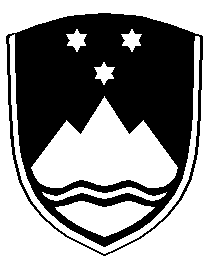 STROKOVNI SVET RS ZA POKLICNO IN STROKOVNO IZOBRAŽEVANJE1000 , Masarykova 16tel.: (01) 400 53 00faks: (01) 400 53 32V skladu z 9. členom Pravilnika o potrjevanju učbenikov prosimo za soglasje k izbiri recenzentov za naslednji učbenik:Za navedeni učbenik so predvideni naslednji recenzenti, ki bodo podali oceno o skladnosti učbenika s sodobnimi spoznanji stroke oziroma strok, ki opredeljujejo predmet oziroma poklicno področje ustrezne smeri:Datum in podpis urednika:Izpolni Komisija za učbenike pri Strokovnem svetu za poklicno in strokovno izobraževanje:Predvideni recenzenti so ustrezni: 	da		nePredlagamo drugega recenzenta: _________________________________________________________Mnenje je pripravil-a: Datum in podpis:Podpis predsednika Komisije za učbenike:Janez Globočnik l.r.Založba:Naslov:Ime in kontakt urednika:Naslov učbenikaAvtor/jiIzobraževalni program, modul/i, vsebinski sklop/iIzobraževalni program, modul/i, vsebinski sklop/iIzobraževalni program, modul/i, vsebinski sklop/iIme in priimekNazivDelovno mestoReference na področju vzgoje in izobraževanjaIme in priimekNazivDelovno mestoReference na področju vzgoje in izobraževanja